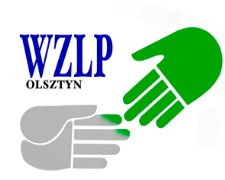      WOJEWÓDZKI   ZESPÓŁ   LECZNICTWA
PSYCHIATRYCZNEGOOGŁOSZENIE O WSZCZĘCIU POSTĘPOWANIA W SPRAWIE BEZPRZETARGOWEGO ZAMÓWIENIA PUBLICZNEGOWojewódzki Zespół Lecznictwa Psychiatrycznego w Olsztynie zapraszado złożenia oferty cenowej naSukcesywne dostawy środków higienicznych jednorazowego użycia (pieluch, majtek, wkładek)ZP.3322.7.2022CPV 33771100-6, 33771200-7, 18313000-6Szczegółowe zestawienie asortymentowo – ilościowe w załączniku nr 2 będącym integralną częścią niniejszego ogłoszenia.Nie dopuszcza się składania ofert częściowych.Dostarczane produkty powinny być nowe bez śladów uszkodzeń, w oryginalnych opakowaniach producenta z widocznym logo, symbolem produktu, terminem przydatności do użytku z instrukcją obsługi.Zamawiający wymaga aby jakość przedmiotu zamówienia była zgodna z obowiązującymi normami jakości. Wykonawca będzie zobowiązany do dostarczenia przedmiotu zamówienia do siedziby zamawiającego, z zastrzeżeniem, że dostawy będą sukcesywne stosownie do potrzeb.Zamawiający podaje wielkość opakowań, tak aby była możliwa obiektywna ocena. W przypadku dysponowania innymi opakowaniami, należy przeliczyć wartość posiadanego opakowania do wartości opakowań przedstawionych przez zamawiającego. Zaleca się aby opakowania nie odbiegały znacznie od zaproponowanych, tak żeby możliwe było zamawianie danego asortymentu partiami.Zamawiający dokona oceny ważnych ofert i wyłoni wykonawcę na podstawie najniższej ceny – 100%.Wykaz załączników i dokumentów, jakie mają dostarczyć Wykonawcy w celu potwierdzenia spełnienia warunków udziału w postępowaniu: Formularz ofertowyFormularz cenowyAktualny odpis z właściwego rejestru albo aktualne zaświadczenie o wpisie do ewidencji działalności gospodarczej, wystawione nie wcześniej niż 6 miesięcy przed upływem składania ofert.Oferta musi być podpisana przez osobę (osoby) upoważnioną do reprezentowania firmy, zgodnie z formą reprezentacji oferenta, określoną w rejestrze handlowym lub innym dokumencie właściwym do organizacji firmy oferenta. Upoważnienie (pełnomocnictwo) do podpisania oferty winno być dołączone do oferty, o ile nie wynika z innych dokumentów załączonych przez oferenta.Określenie miejsca, sposobu i terminów składania ofert.Oferty należy złożyć w terminie do dnia 15.02.2022 r. do godz. 10:00 Ofertę należy:przesłać w zamkniętej kopercie z napisem „Dostawa środków higienicznych jednorazowego użycia” na adres Zamawiającego:Wojewódzki Zespół Lecznictwa Psychiatrycznego w OlsztynieAl. Wojska Polskiego 35, 10-228 Olsztyn,złożyć osobiście w siedzibie Zamawiającego w sekretariacie, pok. 39, lubprzesłać na adres e-mail: przetargi@wzlp.pl skan oferty podpisaną przez osobę upoważnioną lub ofertę opatrzoną kwalifikowalnym podpisem elektronicznym, podpisem osobistym lub podpisem zaufanym przez osobę upoważnioną.Wszystkie w/w dokumenty powinny zostać podpisane przez osobę (osoby) upoważnioną do reprezentowania wykonawcy zgodnie z wpisem do Krajowego Rejestru Sądowego, zgodnie z zaświadczeniem o wpisie do Ewidencji gospodarczej lub posiadającą pełnomocnictwo do reprezentowania wykonawcy w danym postępowaniu.Jednocześnie zamawiający informuje, że ilości podane w zapytaniu są ilościami szacunkowymi i zastrzega sobie, że po zapoznaniu się z pełną ofertą może zlecić realizację zamówienia w niepełnym zakresie. Dostawy będą realizowane sukcesywnie przez okres 12 miesięcy od daty podpisania umowy z zapewnieniem realizacji dostaw na własny koszt i ryzyko do magazynu zamawiającego. Ustawy o zamówieniach publicznych do tego zapytania na podstawie art. 2 ust 1 pkt 1 nie stosuje się.Dodatkowe informacje dotyczące przedmiotu zamówienia można uzyskać w godz. 9:00 – 14:00  pod numerem tel.:89 678 53 70 Iwona Omiljan  - sprawy merytoryczne dotyczące produktu,89 678 53 44 Izabela Adrjan – sprawy proceduralne.W przypadku wybrania Państwa oferty zostaną Państwo powiadomieni telefonicznie lub drogą e-mailową na adres podany w ofercie. Zamawiający zastrzega możliwość unieważnienia zapytania ofertowego na każdym etapie postępowania, bez podania przyczyn.Zamawiający w ramach prowadzonego postępowania zastrzega możliwość przeprowadzenia negocjacji w zakresie ceny.Zamawiający zastrzega możliwość wezwania Wykonawców do złożenia próbek.Olsztyn, 07.02.2022 r.                                                D Y R E K T O R  							Wojewódzkiego Zespołu Lecznictwa 							Psychiatrycznego w Olsztynie								      Jan Citko							           /podpis na oryginale/	Załączniki:Formularz ofertyFormularz cenowyWzór umowyInformacja o przetwarzaniu danych osobowych